TOXICOLOGY STUDY SHEET↑ = increases; ↓ = decreases; ± = variable; − = change unlikely;= ↑ =change more likelyNote that the above table is a spectrum. Depending on the severity  toxicity not all vital signs may be indicated as above. TOXIDROMES CONTINUED:Anticholinergic: “happy pickers” think diphenhydramine, jimson weedAntidote: physostigmine (contraindicated if seizure risk or wide QRS)Cholinergic: Killer B’s bronchorrhea, bronchospasm, bradycardiaAntidote: Atropine, pralidoxime (2-PAM)DUMBBELS: Diarrhea Urination Miosis/muscle weakness Bronchorrhea Bradycardia Emesis Lacrimation Salivation/sweatingDRUGS OF ABUSE:Sedative hypnotics: Antidote is flumazenil, not often used for supposed seizure risk in chronic users (can be considered to prevent intubation or invasive workup such as LP).Opioids: antidote Narcan .04mg Opioid mimic: clonidine, causes pinpoint pupils, bradycardia, sedation, respiratory depression. Treatment is still the same: naloxoneGHB: Pt. comes in comatose with normal vitals, suddenly wakes up and self extubatesPCP: mydriasis, rage, delusions, amnesia, vertical and rotary nystagmus. Rx with benzosTOXIC ALCOHOLS:Methanol: metabolized to Formic Acid (ocular toxicity)Treat with Fomepizole (ADH blocker) and dialysisEthylene Glycol: metabolized to Glycolic and Oxalic Acid (renal toxicity)Treat with Fomepizole (ADH blocker) and dialysisIsopropanol: metabolized to Acetone  *Ketosis without acidosis*OVER THE COUNTER MEDICATIONS:APAP: 4 hour level >150 treat with NAC. Toxic range: >150mg/kg (kids) or 7.5g (adults)Rumack-Mathew nomogram can be applied to ACUTE ingestions onlyAspirin: Toxic range: >150mg/kg. Tinnitus, Tachypnea, Hyperthermia, mixed resp alkalosis/metabolic acidosisTreatment: Bicarb 1-2mEq/bolus followed by drip. Avoid intubation whenever possibleHD for: 1) Altered mental status or pulmonary edema              2) An acute level of > 100              3) An acute level of >90 with               3) Failure to respond to supportive care (bicarb,  fluids)NSAIDS: metabolic acidosis in massive overdose, can cause renal failure chronically. SYNDROMES OF HYPERTHERMIA:Malignant hyperthermia: first sign is rise in end tidal CO2, hyperthermia, rigidity, tachycardia, hypertension. Antidote: DantroleneClassic case is after OR case from inhaled anesthetics, can also be caused by succinylcholine Serotonin Syndrome: Tachycardia, HTN, hyperthermia, hyperreflexia, myoclonus, lower extremity rigidity, rhabdomyolysis, tremorAntidote: cyproheptadineNMS: Diffuse rigidity, including upper extremities, rhabdomyolysis, tachycardia, HTN, hyperthermiaAntidote: bromocriptine, benzosPSYCHIATRIC MEDICATIONS:TCAs: “seizures, coma, death” sodium channel blockade, ekg may show terminal R in aVR, QRS >100 predictive of seizures >160 predictive of dysrhythmiasTreat with sodium bicarbLithium: Acute (GI distress) vs. Chronic (Neuro); can be acute on chronic.Usually occurs with renal impairment, lithium is radiopaque get abd XRTreatment: Hydrating the patientHD if evidence AMS, renal failure or level 4.0 in acute or 2.5 chronicMETALS:Iron: GI distress (vomiting); may be accompanied by hyperglycemia, leukocytosisRadiopaque, get abdominal x-ray5 Stages:1. GI irritation (30min – 6hrs)2. Recovery from GI symptoms (6-24hrs)3. Shock and metabolic acidosis (6-72hrs)4. Fulminant Hepatic Failure (12-96hrs)5. GI mucosa healing leads to scarring and bowl obstruction (2-6weeks)Antidote: Deferoxamine for level >500Lead: WBI especially if lead visible on x-rayTreatment: if symptomatic with encephalopathy or level >100 Rx BAL (British anti-lewisite) first then EDTA;If asymptomatic child >45 or adult >89 Rx with DMSA (succimer)Arsenic: Garlic breath; Rx with BAL (British anti-Lewisite) or DMSA if can tolerate POMercury: Rx with BAL (British anti-Lewisite) or DMSA if can tolerate POCELLULAR ASYPHYXIANTS Cyanide: Hemodynamic instability, setting of house fire, very high lactateAntidote: HydroxycobalaminOld kit: sodium nitrate, amyl nitrate, sodium thiosulfateCarbon Monoxide: Headache, produced by anything causing combustion (ie engines, bbq’s) can also be in setting of a house fireTreat with HBO if Level >25%, >15% in pregnant women, or any level with signs of end organ damage (syncope, STEMI, AMS, seizures)Methemoglobinemia: cyanosis, O2 sat 85% not correcting with oxygen. May see chocolate colored blood.  Common offending agents benzocaine, dapsoneAntidote: Methylene blueCARDIAC MEDS AND HYPOGLYCEMICS:Digoxin Toxicity: Bradaycardia, AV blocks, bidirectional VTACH, slow afibUsually occurs with renal impairmentMust check a level 6 hours after last dose patient has taken or the level will be falsely elevatedGive Digifab if ectopy on ekg, hyperK >5, or renal failure, significantly elevated dig levelDigifab dosing = [weight (kg) x concentration level (ng/mL)/100]   *round up to nearest number of vialsBeta Blocker: Bradycardia hypotension. Rx with glucagon, high dose insulinCalcium Channel Blocker: Bradycardia hypotension. Rx with calcium, high dose insulinSulfonylurea: Hypoglycemia. Rx with OctreotideMALA (Metformin Associated Lactic Acidosis): Usually in setting of renal failure causing decreased excretion of metformin. Leads to usually a severe lactic acidosis in the setting or relatively preserved mental status. Treatment is HD. Can use bicarb to temporizeCAUSTICS:Hydrofluoric Acid: seen in window/glass etching. Pain out of proportion to skin findings, causes hypocalcemia, hypomagnesemia, QTc prolongation, cardiac arrythmia and deathTreatment: decontamination, calcium topically (if systemic illness give IV)Bleach: Sodium Hypochlorite; Stridor, drooling, or vomiting needs endoscopy within 12hrsANTICONVULSANTSNa channel blockade: phenytoin, carbamazepine, topiramate, VPAGABA antagonism: phenobarbitalCalcium channel blockade: Gabapentin, pregabalin, VPAPhenytoin: cerebellar symptoms, ataxia, slurred speech, nystagmusCarbamazepine: Can present with anticholinergic toxidrome and qrs wideningVPA toxicity results in hyperammonemia rx with L-carnetine Note: intractable seizures and “recently treated for TB” think isoniazid give B6/pyridoxineLOCAL ANESTHETICS:“Neurotoxicity before cardiotoxicity”Treatment is intralipidLidocaine toxic dose without epi 4.5mg/kg, with epi 7mg/kg1% solution means 1G / 100mL or 1000mg / 100mL = 10mg/mL2% solution means 2G / 100mL or 2000mg / 100mL = 20mg/mLExamples: Would take approx. ~30cc (4.5mg x 70kg = 315mg / 10mg = 31.5cc) of 1% lidocaine without epi for toxicity in a 70kg adult.Would take approx. ~15cc (4.5mg x 70kg = 315mg / 20mg = 15.75cc) of 2% lidocaine without epi for toxicity in a 70kg adult.Would take approx. ~50cc (7mg x 70kg = 490mg / 10mg = 49cc) of 1% lidocaine with epi for toxicity in a 70kg adult.Would take approx. ~25cc (7mg x 70kg = 490mg / 20mg = 24.5cc) of 2% lidocaine with epi for toxicity in a 70kg adult.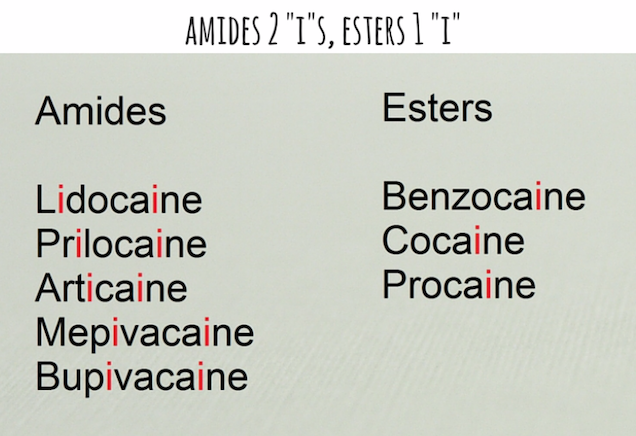 ENVIRONMENTAL:Radiation: absolute lymphocyte count at 48 hrs <1200 predictor of bad outcomeSpiders: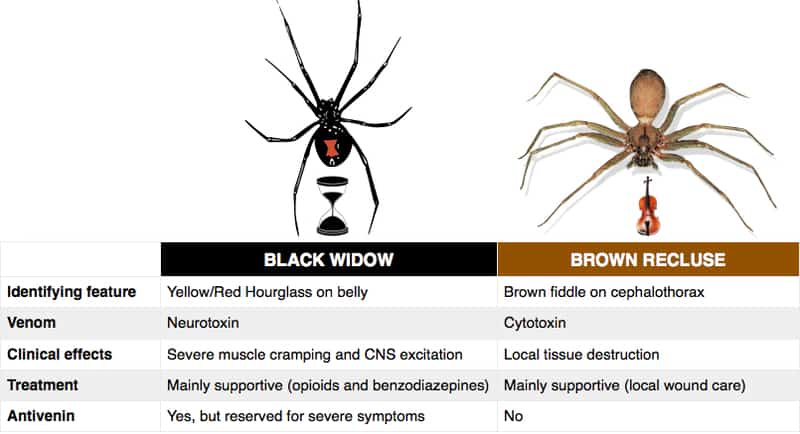 Note: black widow envenomation can cause severe muscle spasms (even of abdominal muscles) can be confused for acute abdomen, especially in pediatrics.Snakes: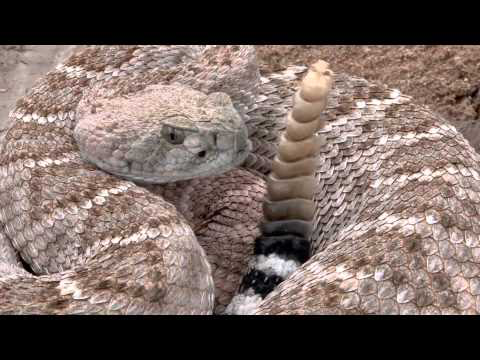 Crotalids (pit vipers): cottonmouths, water moccasins, and rattlesnakesTriangular head, elliptical pupils, and two curved fangs.Causes coagulopathy, necrosis, swelling. Rx with Cro-Fab.The treatment for compartment syndrome from crotalid envenomation is Cro-Fab, not fasciotomy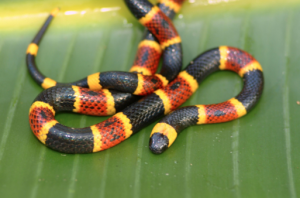 Elapids: Coral snake (above) Neurotoxicity leading to weakness, respiratory paralysis; “Red on yellow, kill a fellow. Red on black, venom lack”Scorpions: Centuroides (bark scorpion)Hyperthermia, hypertension, nystagmus, drooling, mydriasis, pancreatitisRx with benzos and antivenom (only if systemic illness or very old and very young)Plants containing cardiac glycosides (know what they look like; see plant ppt):OleanderYellow OleanderFoxgloveLily of the ValleyRed squillMushrooms: In general (there are always exceptions) If nausea and vomiting occurs < 6 hrs this is a good prognostic indicatorAmanita phalloides (Death Cap), hepatoxicity, GI manifestations delayed >6 hrs.Ciguatoxin: large fish, barracuda, grouper, etc. heat stabileTemperature reversal, sensation of loose teeth are classic symptoms, also GI upsetSupportive careScombroid: histamine release, flushing, GI upset, peppery taste. Rx with diphenhydramine.***This is meant to be a quick reference  study guide. A lot of the toxicity and treatments mentioned in this paper are very nuanced and at times controversial. If there are ever any questions with the management of a poisoned patient please consult our medical toxicology service. **** 516-975-1300BPHRRTPupilsDiaphoresisMental StatusOtherAnticholinergic−/↑↑±↑↑↓DeliriumDry mucous membranes, flush, urinary retentionCholinergic±±±−±↑Normal to depressedSalivation, lacrimation, urination, diarrhea, bronchorrhea, fasciculations, paralysisEtoh or Sedative Hypnotic↓↓↓−/↓±−Depressed, agitatedHyporeflexia, ataxiaOpioids↓↓↓↓↓−DepressedHyporeflexiaSerotonin toxicity↑↑−/↑−/↑−/↑↑Normal to agitated deliriumClonus, tremor, seizuresSympathomimetics↑↑↑↑↑↑AgitatedTremor, seizures diaphoresisWithdrawal from etoh or bdzs ↑↑↑↑↑↑Agitated, disoriented hallucinationsTremor, seizures diaphoresisWithdrawal from opiates↑↑−−↑↑Normal, anxiousVomiting, rhinorrhea, piloerection, diarrhea, yawning